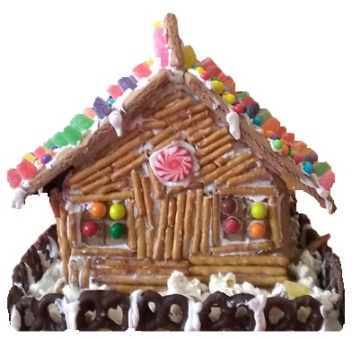 11th Annual Gingerbread House CompetitionDecember 2nd, 1:00PM to 3:00PMTheme: “Lenox Through the Years”Contact Name: _________________________________________________________________  Name of Group/Organization (if applies): ___________________________________________Title of Gingerbread House: _______________________________________________________Number of Participants: ______  Category (please circle one):Professional			Adult Amateur			ChildrenAddress: _____________________________________________________________________Telephone Number: ____________________________________________________________  Email Address: _______________________________________________________________  I regret that I cannot participate this year, but please accept the enclosed donation of ____________ to The Lenox Library to help support its programs and services.Please return forms to the library by Saturday, November 25th.All houses must be delivered to the library’s Welles Gallery from 9-11:00 a.m. on Sat., Dec 2nd.All parts of the house except for the base and lighting should be edible. Please take into consideration that auction winners will be taking your house home, so make it no larger than 3’ x 3’. Bigger is not always better.This family event should be fun for all, and we appreciate your holiday spirit in this competition!